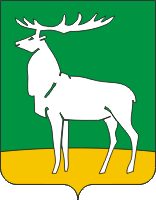 Муниципальное образование город Бузулук Оренбургской области V созывГОРОДСКОЙ СОВЕТ ДЕПУТАТОВг. БузулукРЕШЕНИЕ_11.03.2020 г.___                                                                                 № 629__Об отмене  отдельных решенийгородского Совета депутатов  В соответствии со статьями 35, 48 Федерального закона от 06.10.2003          № 131-ФЗ «Об общих принципах организации местного самоуправления в Российской Федерации», на основании статей 25, 40, 45 Устава города Бузулука городской Совет депутатов решил:1. Отменить отдельные решения городского Совета депутатов согласно приложению.2. Настоящее решение вступает в силу после официального опубликования в газете «Российская провинция» и подлежит официальному опубликованию на правовом интернет-портале Бузулука БУЗУЛУК-ПРАВО.РФ.3. Настоящее решение подлежит включению в областной регистр муниципальных нормативных правовых актов.4. Контроль за исполнением данного решения возложить на постоянную депутатскую комиссию по социальным и правовым вопросам.Председательгородского Совета депутатов                                                            Н.И. БергманГлава города                                                                                         С.А. СалминРазослано: в дело, Бузулукской межрайонной прокуратуре, постоянной депутатской комиссии по социальным и правовым вопросам, правовому управлению администрации города Бузулука, Управлению по информационной политике администрации города Бузулука,                             ООО «Информправо плюс», редакции газеты «Российская провинция» Приложение  к решениюгородского Совета депутатовот  11.03.2020 г. № 629__Перечень отменяемых решений городского Совета депутатов: 1. Решение городского Совета депутатов от 27.12.2011 № 223 «О льготах обучающимся в муниципальных общеобразовательных учреждениях города Бузулука».2. Решение городского Совета депутатов от 22.11.2011 № 204 «Об освобождении учащихся муниципальных общеобразовательных учреждений города Бузулука о платы за питание».3. Решение городского Совета депутатов от 25.09.2012 № 304 «О внесении изменений в решение городского Совета депутатов от 22.11.2011 г. № 204».4. Решение городского Совета депутатов от 22.11.2011  № 203 «О компенсационных выплатах на питание обучающихся в муниципальных общеобразовательных учреждениях города Бузулука».5. Решение городского Совета депутатов от 03.11.2010 № 17 «О льготах обучающимся в муниципальных общеобразовательных учреждениях города Бузулука».6. Решение городского Совета депутатов от 03.11.2010 № 16  «О компенсационных выплатах на питание обучающихся в муниципальных общеобразовательных учреждениях города».7. Решение городского Совета депутатов от 03.11.2010 № 15 «Об освобождении учащихся групп продленного дня муниципальных общеобразовательных учреждений от платы за питание».8. Решение городского Совета депутатов от  25.11.2009 № 551 «О льготах обучающимся в общеобразовательных учреждениях города Бузулука».9. Решение городского Совета депутатов от 25.11.2009 № 541 «Об утверждении положения «Об оценки эффективности предоставляемых                 (планируемых к представлению) налоговых льгот».10. Решение городского Совета депутатов от 30.10.2017 № 312  «О внесении изменений в решение городского Совета депутатов от  25.11.2009 № 541».11. Решение городского Совета депутатов от 30.09.2009 № 523 «О компенсационных выплатах на питание обучающихся в муниципальных общеобразовательных учреждениях города».12. Решение городского Совета депутатов от 30.09.2009  № 522 «Об освобождении учащихся  групп продленного дня общеобразовательных учреждений от платы за питание».13. Решение городского Совета депутатов от 03.11.2010  № 26 « Об утверждении перечня должностей муниципальной службы муниципального образования город Бузулук Оренбургской области, при назначении на которые и при замещении которых на муниципальных служащих муниципального образования город Бузулук Оренбургской области распространяются ограничения, установленные Указом Президента Российской Федерации от 21 июля 2010 года № 925».14. Решение городского Совета депутатов от 25.12.2012 № 351 «О внесении дополнения в решение городского Совета депутатов от 03.11.2010 года № 26».15. Решение городского Совета депутатов от 30.09.2009 № 510 «Об утверждении должностей муниципальной службы муниципального образования город Бузулук Оренбургской области, при назначении на которые и при замещении которых муниципальные служащие муниципального образования город Бузулук Оренбургской области обязаны представлять сведения о своих доходах, об имуществе и обязательствах имущественного характера, а так же сведения о доходах, об имуществе и обязательствах имущественного характера своих супруги (супруга) и несовершеннолетних детей». 